Campionatul 2013PEtapa 4 SL și Ligi (31.03.2013)Asachi, HTF, Mordor, Asmag1. Comentând asupra violenţei domestice, autorul întrebării a remarcat că, în linii mari, sunt două moduri de a aborda o relaţie: să o începi cu EL sau să o începi cu EA, deşi, dacă e să fim cinstiţi, de cele mai multe ori, cu EA încep bărbaţii. Î: Ce am înlocuit prin EL şi EA?Răspuns: dreptul, dreaptaComentariu: A începe cu dreptul, a începe cu dreapta. Sperăm că ați început concursul cu dreptul.Autor: Familia Felea, Echipa Asachi2. Cred că pentru nimeni nu este o noutate faptul că în limba chineză unele cuvinte se formează prin combinarea altor cuvinte. De exemplu, ”fu” este ”tată”, iar ”ma” – ”mamă”, în timp ce ”fumu” înseamnă ”părinți”.Î: Dacă ”da” înseamnă ”mare”, adică ”mășcat”, iar ”xiao” înseamnă ”mic”, cum se traduce ”daxiao”? Pentru a vă ajuta, putem adăuga că un mare umorist spunea că trebuie să știm ”răspunsul la această întrebare”!Răspuns: măsuraComentariu: ”Trebuie să știm măsura”, vorba lui Gheorghe Urschi.Surse: ”Ce limbi se vorbesc pe glob” de Lucia Wald și Elena Slave, București, 1968. Pag. 168.Scenetă de Gheorghe Urschi.Autor: Octavian Sirețeanu, Echipa Asachi3. Naratorul din romanul Alexis Zorba îşi aduce aminte despre vorbele unui vechi prieten de-al său. Acest prieten compara X cu o târfă, pe care o lepezi după ce-ţi faci pofta, şi îi recomanda naratorului să se însoare cu Y, care îl va aştepta de fiecare dată acasă, ca o soţie credincioasă. Dacă ne întrebaţi pe noi, nu vă recomandăm nici una, nici alta.Î: Ce s-a înlocuit prin X şi Y?Răspuns: X este ţigara, iar Y este pipa.Sursa: Nikos Kazantzakis, Alexis Zorba.Autor: Orest Dabija, Echipa Asachi4. Definiţii: Pangramă - o propoziţie care conţine toate literele alfabetului.Pangramă incompletă - o propoziţie care conţine aproape toate literele alfabetului, de obicei lipsind 1-2.Atenţie, material distributiv, o pangramă incompletă în care lipseşte litera “c”:Bând y, jazologul șprițuit vomă fix în a.Î: Analizând propoziţia primită, scrieţi-ne exact cele 11 litere omise!Răspuns: w h i s k t e q u i lComentariu: “Bând whisky, jazologul șprițuit vomă fix în tequila”. Această propoziţie este o pangramă incompletă, în limba română. Pangramele din română conţin de obicei cuvintele whisky şi tequila din cauza ocurenţei reduse a literelor w, k şi q.Sursă: http://en.wikipedia.org/wiki/List_of_pangrams#RomanianAutor: Ion-Mihai Felea, Echipa Asachi5. În majoritatea ţărilor se calculează X+50 sau X+70. În cazuri rare, la X se adaugă 25, 80, sau chiar 99, în funcţie de legislaţie. În Republica Moldova și România la X se adaugă 70. Î: Dar ce este X?Răspuns: viaţa autoruluiComentariu: Modalitatea de calcul a duratei dreptului de copyright. În Republica Moldova, dreptul de autor se păstrează pe parcursul vieţii autorului plus 70 de ani.Sursă: http://en.wikipedia.org/wiki/List_of_countries%27_copyright_lengthAutor: Ion-Mihai Felea, Echipa Asachi6. O carte fictivă de poezii din romanul Sirenele de pe Titan de scriitorul de limbă engleză Kurt Vonnegut se numeşte Between timid and Timbuktu, adică „Între timid şi Timbuktu”. Î: Răspundeți printr-un cuvânt, care era laitmotivul cărţii de poezii?Răspuns: TimpulComentariu: În dicţionarele mici de limbă engleză, toate cuvintele între timid şi Timbuktu conţin rădăcina ”time”.Sursă: „Sirenele de pe titan”, Humanitas.Autor: Ion-Mihai Felea, Echipa Asachi7. Atenţie, în întrebare sunt câteva litere înlocuite!Epigramă de Cincinat Pavelescu:Lui n Anonim ursit să fieŞi să dea la sigur chin,El de astăzi iscăleşteCe-o să fie mâine: N.Î: Ce am înlocuit de câteva ori prin litera „n”?Răspuns: xEpigrama originală:Lui X Anonim ursit să fieŞi să dea la sigur chix,El de astăzi iscăleşteCe-o să fie mâine: X.Comentariu: De obicei se înlocuieşte altceva cu X.Sursă: Epigramă de Cincinat PavelescuAutor: Octavian Sireţeanu, Echipa Asachi.8. Primul meci de fotbal pe X a avut loc în anul 1938, între echipele Arsenal Londra şi Sheffield United.  Meciul a fost pregătit cu câteva zile înainte, printr-o schemă publicată într-un ziar, destinată clarificării lucrurilor. Conform schemei, terenul de joc a fost împărţit în 8 pătrate egale, de la 1 la 4 într-o parte şi de la 4 la 8 în cealaltă. Î: Ce s-a înlocuit prin X?Răspuns: RadioComentariu: Este vorba despre primul meci de fotbal transmis pe radio. Schema cu împărţirea terenului a avut ca scop simplificarea înţelegerii de către fani a transmisiunii comentatorului.Surse: http://www.sport.ro/true-story/primul-meci-transmis-la-radio-s-a-lasat-cu-hohote-de-ras-comentatorul-a-cerut-o-bere-in-direct-vocea-care.htmlhttp://ro.wikipedia.org/wiki/RadioAutor: Stas Madan, HTF9. Recent, Aliona Moon, reprezentanta Moldovei la Eurovision din acest an, a declarat că va participa la festivalul cântecului european cu o variantă deosebită a piesei sale. Este un pas curajos al interpretei întrucât în ultimii 20 de ani doar în 3 cazuri au câştigat piese cu un astfel de specific. Î: Scrieţi denumirea ultimului cântec cu un astfel de specific care a triumfat la Eurovision?Răspuns: MolitvaComentariu: 2007, Marija Šerifović, Molitva. Aliona Moon a declarat că va participa la Eurovision cu varianta română a piesei, cu toate că la concursul de preselecţie a participat cu versiunea engleză. În ultimii 20 de ani, doar 3 piese în altă limbă decât cea engleză au câştigat concursul. Celelalte piese: „Diva” (Dana International, 1998, ebraică), „Nocturne” (Secret Garden, 1995, norvegiană).Autor: Stas Madan, HTF10. Atenţie, în întrebare sunt înlocuiri!King Kong şi-a făcut cunoscută în lume versiunea latinizată a numelui cel mai probabil datorită unei călătorii îndepărtate, realizate de Matteo Ricci în secolul 16. Principiile lui etice, morale şi filosofice sunt şi astăzi aplicate în ţara lui natală.Î: Ce cuvânt în limba română a fost înlocuit în întrebare prin „King”?Răspuns: MaestrulS-a acceptat: ÎnvățătorComentariu: Maestrul Kong, în chineză „Kong Fuzi” a fost făcut cunoscut în lume cu numele calchiat „Confucius”, probabil datorită călătoriei în orientul îndepărtat a iezuitului Matteo Ricci.Autor: Victor Lebedev, Echipa Mordor11. Inter Milano – 6, Manchester City – 9, AC Milan – 3, selecţionata Italiei - 2. În toate aceste cazuri, atacantul italian Mario Balotelli are un procentaj de 100%, record cu care nu se pot mândri nici măcar Lionel Messi sau Cristiano Ronaldo. Î: În ce constă recordul lui Balotelli dacă înainte de anul 1891 nu există o statistică la acest capitol.Răspuns: Lovituri de la 11 m / PenaltiuriComentariu: Loviturile de la 11 m au fost introduse în anul 1891, la propunerea Federaţiei de Fotbal din Irlanda.Sursă: http://www.descopera.ro/sporturi/7379634-30-de-lucruri-pe-care-nu-le-stiai-despre-fotbalAutor: Stas Madan, HTF12. În anul 1846 a apărut cartea lui Pierre-Joseph Proudhon care se intitula „Filosofia sărăciei”. Peste un an a apărut cartea lui Karl Marx în care ideile lui Proudhon erau dur criticate. Î: Cum se numea aceasta carte?Răspuns: „Sărăcia filosofiei”Se acceptă: „Mizeria filosofiei”Comentariu: Scrisă iniţial în franceză, cu titlul „Misère de la philosophie”.Autor: Alexandru Taran, HTF13. Atenţie, protagonistul următorului fragment nu este negru şi n-a avut vreodată vreun câine.Fragment dintr-un roman de Richard Matheson:Un chicotit transformat în tuse îi umplu gâtlejul. Se răsuci pe călcâie şi se rezemă de perete în timp ce dădu pe gât pastilele. Ciclu complet se gândi el în clipa când letargia finală I se strecură în membre. Ciclu complet. O nouă teroare născută din moarte, o nouă superstiţie ce pătrundea în fortăreaţa invulnerabilă a speciei. …  …  …Î: Încheiaţi romanul prin chiar titlul acestuia de 3 cuvinte.Răspuns: Sunt o legendă / I am legend Se acceptă: “Eu sunt legendă”Sursă: Sunt o legendă, RAO, 2005Autor: Ion-Mihai Felea, Echipa Asachi14. În romanul ”Snuff” de Chuck Palahniuk se afirmă că EI au determinat câştigătorul dintre formatul de casete video VHR şi Betamax, EI au arbitrat între formatul Blue Ray şi HD, iar cererea LOR a impulsionat creşterea vitezei de internet. Conform filmului ”Middle men” (Intermediarii), datorită LOR a fost implementat primul sistem de plată online. Conform unei statistici, EI încep să consume în mediu începând cu vârsta de 11 ani.Î: Ce consumă EI?Răspuns: PornografieComentariu: Este vorba de consumatorii de pornografie.Surse: ”Snuff”, Polirom 2012; http://internet-filter-review.toptenreviews.com/internet-pornography-statistics.html; http://www.mediacollege.com/video/format/compare/betamax-vhs.html;Autor: Ion-Mihai Felea, Echipa Asachi15. Bliţ dublua) Acest termen a fost tradus de Max Muller ca trieb în textele de limbă germană şi love în cele de limbă engleză. Eminescu l-a tradus prin dor arzător şi l-a cules probabil în urma lecturilor din Schopehauer. Î: Despre ce termen este vorba?b) Acest termen desemnează o formă aforistică de a exprima sintetic o reflecţie teologică sau filosofică. Primele erau probabil cusute din frunze de copac. Vine de la rădăcina sanscrită pentru a coase fiind înrudit etimologic şi cu termenii din limba engleză şi rusă pentru aceeaşi acţiune. Î: Nu trebuie să fiţi chirurg pentru a ne spune, ce termen v-am descris?Răspuns: a) Kama b) sutraComentariu: Max Muller este cunoscut orientalist, specialist în sanscrită. Schopenhauer era cunoscător al filosofiilor asiatice. shyt’ (rus), sew (eng), sutură (med).Surse: http://amitabhose.net/Articol.asp?ID=62http://en.wikipedia.org/wiki/S%C5%ABtraAutor: Ion-Mihai Felea, Echipa Asachi16. La o celebră întrebare ne apare imediat în minte răspunsul lui Kipling, considerându-l firesc. Se pare că antropologic nu e chiar aşa, cercetări recente indicând spre bucătari. Cineva glumea că nici nu ar fi logic, întrucât ceva trebuie să susţină răspunsul lui Kipling, în plus, mai mereu sunt prezente organisme acvatice.  Î: Dar care este întrebarea celebră?Răspuns: Care e cea mai veche meserie?Comentariu: Kipling îşi începe aşa o povestire, fraza a fost preluată şi a intrat în mitologia sociologică. Ca sa poţi plăti o prostituată, ar trebui să ai o meserie, în plus, ele aparţin peştilor.Sursă: http://www.cancan.ro/actualitate/international/prostitutia-nu-este-cea-mai-veche-meserie-din-lume-vezi-aici-care-e-prima-munca-facuta-de-om-179997.htmlhttp://www.slate.com/articles/news_and_politics/explainer/2012/03/rush_limbaugh_calls_sandra_fluke_a_prostitute_is_prostitution_really_the_world_s_oldest_profession_.htmlAutori: Familia Felea, Echipa Asachi17. În limba ebraică, limbă a poporului ales de Dumnezeu, nu există echivalent pentru acest termen. Atunci când din motive polemice sau din necesitate, în textele religioase mozaice se impunea utilizarea acestui termen, se folosea un împrumut din greacă -  apikores, adică epicureu. Î: Ce sens avea el în ebraică?  Răspuns: Ateu Se acceptă cu greu: NecredinciosS: http://www.observatorcultural.ro/Emmanuel-Levinas-Etica-Prima*articleID_8070-articles_details.html    subpunctul Religie, filosofie, etică.Autor: Ion-Mihai Felea, Echipa Asachi18. (Pentru lector: a se specifica pentru jucători cum se scrie Steinhardt, în ciuda protestelor din partea atotştiutorilor)Nicolae Steinhardt, se scrie STEINHARDT,  povestea odată cum de celula lor s-a apropiat un gardian şi le-a ordonat deţinuţilor să îşi spună numele pe rând. Întrucât le ştia trucul, Steinhardt a înţeles că el era cel ce va fi scos, ritualul repetându-se de fiecare dată.Î: De ce, totuși, gardianul le ordona să-și spună numele?Răspuns: Nu-i putea pronunța numele.Comentariu: Astfel, gardienii îşi mascau incultura şi analfabetismul.Sursă: ”Jurnalul Fericirii”Autor: Ion-Mihai Felea, Echipa Asachi19. Duel epigramistic realizat la sfârşitul anilor ‘1970, între Sorin Beiu de la „Clubul umoriştilor constănţeni” şi Naum Smarandache de la „Cenaclul epigramiştilor sibieni”:Replica lui Beiu:Fanfaronard vă este neamul
Şi adulaţi nespus reclama;
Vă lăudaţi voi cu salamul,
Dar nu puteţi cu... epigrama!Răspunsul lui Smarandache: Doar din găoace a ieşit
Un „X” pe malul mării
Şi vrea să fie auzit
"La noi", în centrul ţării!Î: Care 3 litere au fost înlocuite în a 2-a epigramă prin litera X?Răspuns: CUCComentariu: CUC de la Clubul umoriştilor constănţeniSursă: http://www.citatepedia.ro/serie.php?id=112011#112011Autor: Octavian Sireţeanu, Echipa Asachi.20. Alexis Zorba, personajul lui Nikos Kazantzakis o alintă pe amanta sa, făcând aluzie la eroina Războiului pentru Independenţă al Greciei – Laskarina. Gospodina, încântată de comparaţia cu Laskarina n-are pace până nu-i face tot ce-i place lui Zorba Grecul. De fapt, eroina Laskarina e mai bine cunoscută pentru numele său de familie.Î: Care este numele său de familie?Răspuns: Bouboulina (se citeşte Bubulina).Comentariu: În întrebare există rime şi aluzii la piesele lui Ştefan Bănică Junior.Sursa: Nikos Kazantzakis, Alexis Zorba; http://en.wikipedia.org/wiki/Laskarina_Bouboulina Autor: Orest Dabija, Echipa Asachi21. Partea de final a unei liste din anul 2012 cu jucătorii de la Manchester City:Aguero – 12Nasri – 10Clichy – 6Pantilimon – 3Hargreaves – 2Taylor – 0Se pare că Nasri a trecut la limită, iar pentru ultimii patru este trist de tot, pentru că oficial ei nu sunt …Î: Ce nu sunt ei, spre deosebire de restul fotbaliștilor din listă?Răspuns: Campioni ai AnglieiSe acceptă: După sens (de ex. deţinători de medalie de câştigători ai Premier League)Comentariu: Pentru a  fi campion și a primi o medalie trebuie să joci în cel puţin 10 meciuri în campionatul respectiv.Surse: http://en.wikipedia.org/wiki/List_of_football_players_with_a_Premier_League_winner's_medal#Full_list_of_players_with_a_Premier_League_medalhttp://en.wikipedia.org/wiki/2011%E2%80%9312_Manchester_City_F.C._seasonAutor: Ion-Mihai Felea, Echipa Asachi22. O analiză lingvistică recentă a arătat că un cuvânt ebraic dintr-o ameninţare înseamnă de fapt frânghie groasă iar asta trebuie să reprezinte o uşurare pentru cei înstăriţi. Forma iniţială a dictonului era cu atât mai surprinzătoare cu cât ele nu au fost răspândite niciodată în Iudeea. Î: Cine sunt ele?Răspuns: cămileleComentariu: Isus şi-a încheiat convorbirea cu un tânăr bogat care vroia să îl urmeze pe învăţător dar nu putea să se despartă de avuţiile sale cu următoarele cuvinte: Mai lesne este să treacă cămila prin urechile acului, decât să intre un bogat în împărăţia lui Dumnezeu. In ebraică gamala înseamnă şi cămilă şi funie din păr de cămilă, iar în română un sens secundar al cuvântului cămilă este chiar otogon de corabie.Surse: http://www.pruteanu.ro/CroniciLiterare/266dumistr-ziceri.htmPrima carte a ignoranţei, Nemira, Lloyd&Mitchinsonhttp://www.doxologia.ro/studiul-sfintei-scripturi/cat-de-usor-trece-o-camila-printre-urechile-aculuiAutor: Ion-Mihai Felea, Echipa Asachi23. Turcii aveau păreri bizare despre frumuseţe. Spre exemplu, femeile grase erau considerate foarte frumoase. Un alt criteriu e mai uşor de înţeles pentru contemporani. Sclavele cercheze, de exemplu, erau la mare preţ în haremurile otomane deoarece mamele lor se dedau la o operaţiune riscantă când fiicele lor erau mici. Acelaşi criteriul oriental de frumuseţe s-ar fi aplicat și lăptăreselor sau mulgătoarelor.Î: Dar ce nu aveau majoritatea lăptăreselor din satele Europei şi majoritatea femeilor din haremul sultanului?Răspuns: cicatrici de rujeolă/variolăComentariu: Mamele cercheze practicau o formă primitivă de vaccinare, care sporea mortalitatea infantilă dar imuniza supravieţuitorii.Sursă:  Universul Magic, Nigel CalderAutor: Ion-Mihai Felea, Echipa Asachi24. Atenție, cuvintele ”vată” și ”om” sunt înlocuiri!Jocul video ”Civilization” foloseşte conceptul de ”tree of technologies”, un sistem arborescent în care cunoştinţe şi tehnologii ale umanităţii derivă unele din altele. Odată cu descoperirea X-ilor este dat următorul citat din Nietzsche: ”Fericirea este  sentimentul pe care-l încerci când vata creşte, iar a omul descreşte.”Descoperirea X-lor necesită tehnologia refrigerării şi pe cea a calculatoarelor. Î: Nu vă întrebăm ce s-a înlocuit prin ”vată” și ”om”, dar ce sunt X-șii?Răspuns: super-conductoriiComentariu: Watt (vata) şi Ohm (omul) – unităţile de măsură pentru putere şi rezistenţă. Substanţele cu înaltă conductibilitate electrică se obţin azi doar la temperaturi foarte aproape de zero absolut.Sursă: Civilization IVAutor: Ion-Mihai Felea, Echipa Asachi25. Niall Ferguson afirma că oamenii din SUA, bogații și săracii deopotrivă, par să considere că ACESTA este un drept inalienabil, aproape pe picior de egalitate cu viața, libertatea și căutarea fericirii. Î: Ce este ACESTA, dacă se știe că Filip al 2-lea al Spaniei l-a declarat de 4 ori la nivel de stat?Răspuns: Falimentul Comentariu: Se acceptă si bancrută, deși e clar ca se cere un cuvânt de gen masculin.Sursă: The Ascent of Money: A Financial History of the World, Niall Ferguson http://en.wikipedia.org/wiki/History_of_bankruptcy_lawAutor: Eugenia Oaieneagră, ASMAG26. 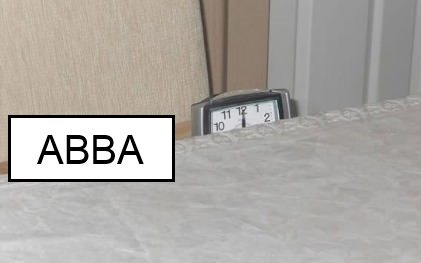 Imaginea dată a fost preluată de pe site-ul de umor 9gag.com și reprezintă o parodie a unei serii de imagini în care apare câte o persoană cu privire amenințătoare, imaginile fiind însoțite de obicei de un cuvânt format din 4 litere, în limba engleză. Î: Ce cuvânt în limba engleză a fost înlocuit în această imagine prin cuvântul ”ABBA”, dacă se știe că acest cuvânt este puțin diferit de cel de pe imaginile din serie.Răspuns: Noon (amiază)Comentariu: De obicei, imaginile sunt însoțite de cuvântul ”Soon” (în curând). Cuvântul ”ABBA” a fost ales pentru poziția similară a literelor.Sursă: 9gag.comAutor: Octavian Sirețeanu, Echipa Asachi27. Autorul întrebării este un mare fan al cărţilor audio, şi le preferă evident, pe cele în limba română. O bună parte din cărţile audio în limba română care pot fi descărcate de pe internet au fost digitalizate de către A.N.R. Logo-ul A.N.R. conţine imaginea unei persoane.Întrebare: Ce obiect ţine persoana dată în mână?Răspuns: Un baston (din genul celor utilizate de către orbi atunci când se deplasează).Comentariu: Pentru persoanele nevăzătoare cărţile audio au o mare utilitate şi însemnătate. A.N.R. se descifrează ca Asociaţia Nevăzătorilor din România, şi se ocupă intensiv cu digitalizarea audio a cărţilor. Simbolul clasic al pietonilor orbi este un pieton cu bastonul în mână.Sursa: 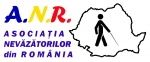 Autor: Orest Dabija, Echipa Asachi28. Expresia dată desemnează ”un entuziasm sau pasiune trecătoare”. Expresia reprezintă și sarcina care este uneori utilizată pentru a departaja persoana eliminată în show-ul tv ”Survivor”, adică ”Supraviețuitorul”.Î: Numiți expresia!Răspuns: Foc de paieComentariu: În show-ul ”Survivor”, în unele cazuri, când sunt mai multe persoane cu număr egal de voturi, supraviețuiește cel care obține mai repede foc de paie.Surse: http://dexonline.ro/definitie/paiShow-ul ”Survivor”.Autor: Octavian Sirețeanu, Echipa Asachi29. În anii 1926 şi 1948, Germania a fost pedepsită pentru declanşarea războaielor la fel cum cândva a fost pedepsită Sparta. Î: În ce a constat pedeapsa?Răspuns: Sportivilor din ţară nu le-a fost permisă participarea la Jocurile Olimpice.Autor: Alexandru Taran, HTF30. Mulţi nu cred în existenta acesteia, însă marele Kant, credea că de la aceasta începe orice cunoştinţă a omenirii. La fel se mai spune ca ea îi dezamăgeşte doar pe acei ce o posedă. Î: Despre ce este vorba?Răspuns: Intuiţie.Autor: Alexandru Taran, HTF31. Primul este cunoscut şi râvnit de mulţi, şi îşi are începuturile în anul 1901. Al doilea însă, apare 100 de ani mai târziu, într-o ţară vecină, alinând un domeniu ignorat de primul. Numele celui de-al doilea se deosebeşte cu puţin de numele primului, iar din ebraică se traduce ca suflare, şi nouă ne este cunoscut datorită unei crime originare.Î: Care este numele celui de-al doilea?Răspuns: Premiul Abel / Abel
Comentariu: Premiul Abel este un premiu internaţional, oferit de regele Norvegiei matematicienilor excepţionali, începând cu anul 2001. Este de multe ori supranumit „Premiul Nobel al matematicienilor”. Primul este, evident, Premiul Nobel.
Sursa: http://en.wikipedia.org/wiki/Abel_Prize Autor: Loredana Molea, Echipa Asachi32. 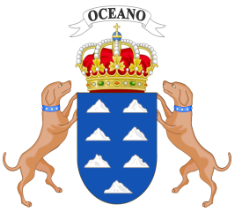 Întrebare: Cui aparţine stema dată?Răspuns: Insulelor Canare.Comentariu: Termenul de „Oceano” indică la un arhipelag cu şapte insule – cei şapte munţi de argint. Tenanţii, sunt doi căţei, fapt ce trimite la etimologia arhipelagului.Sursa: http://en.wikipedia.org/wiki/File:Coat_of_Arms_of_the_Canary_Islands.svg Autor: Orest Dabija, Echipa Asachi33. La triburile bantu din Africa există o legendă. Se spune că omul a coborât pe pământ din ceruri. Î: Dar cine l-a ajutat sa facă acest lucru?Răspuns: Girafa.Autor: Alexandru Taran, HTF34. Aceşti doi amirali au purtat nume foarte asemănătoare, ba chiar identice sub aspect fonetic. Doar că numele grecului începea cu K, iar al celuilalt cu C. Grecul a fost un veritabil erou al Războiului pentru Independenţă al Greciei, slujind ca un câine credincios idealurilor naţionale, devenind ulterior şi prim-ministru al ţării, pe când celălalt a fost ucis ca un câine într-un lagăr de concentrare german.Întrebare: Scrieţi numele de familie a oricăruia dintre cei doi.Răspuns: Kanaris/Canaris.Comentariu: Amiralul Wilhelm Canaris a fost un personaj enigmatic al celui de-al Treilea Reich. Tratativele sale secrete cu britanicii şi duşmănia pe care i-o purta Himmler i-au pecetluit soarta.Sursa: http://en.wikipedia.org/wiki/Constantine_Kanaris http://en.wikipedia.org/wiki/Wilhelm_Canaris Autor: Orest Dabija, Echipa Asachi35. 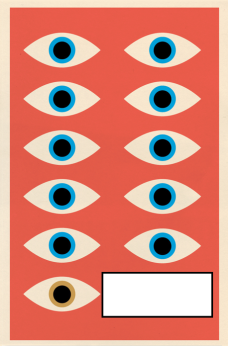 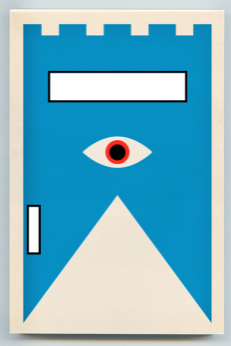 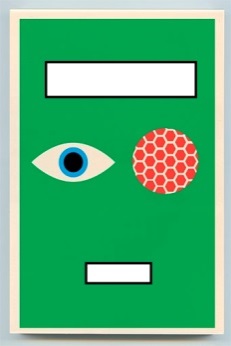 Atenție 3 coperte de cărți de același autor, în care, evident, am ascuns unele detalii.Î: Numiți autorul!Răspuns: Franz KafkaComentariu: Sunt coperte ale cărților ”Procesul”, ”Castelul” și ”Metamorfoza” de Franz Kafka.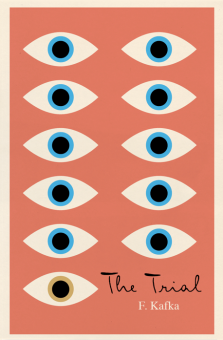 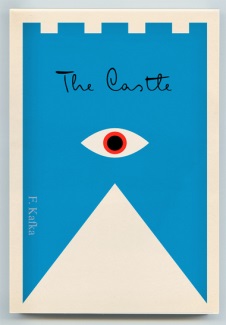 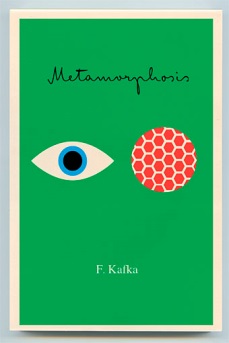 Sursă: Strânse de prin internetAutor: Octavian Sirețeanu, Echipa Asachi36. În lucrarea Politica de putere de Martin Wight este prezentată alegoric balanţa de puteri din perioada interbelică. Fiecare dintre marile puteri încerca să limiteze sau să interzică atuurile celorlalţi şi să şi le valorifice pe cele proprii. Astfel, Leul spunea că trebuie permise doar ghearele, Vulturul afirma că trebuie favorizate aripile, iar tigrul se pronunţa pentru colţi. Ursul, însă, spunea că toate armele trebuie interzise şi că este nevoie doar de ACESTEA. Acţiuni care le oferă pe ACESTEA au fost organizate în Republica Moldova şi România în ultimul timp, însă modul în care sunt acestea distribuite ridică întrebări asupra eficienţei economice a campaniilor.Î: Ce încerca să ofere ursul?Răspuns: ÎmbrăţişăriSe acceptă: Free hugs / Îmbrăţişări gratuiteComentariu: Leul, tigrul şi vulturul reprezintă celelalte mari puteri în afară de URSS. Ursul promova o falsă politică a păcii, care, prin Comintern, urmărea, subtil, subminarea statelor adversare. Ursul spunea că trebuie să se renunţe la arme, şi că este nevoie doar de îmbrăţişări. Sursă: Politica de Putere, Martin WightAutor: Ion-Mihai Felea, Echipa Asachi37. În cadrul renumitului festival de muzică italiană SanRemo, o întâmplare i-a legat, deşi cu diferenţa de 21 de ani, pe doi cântăreţi. Unul din ei – participantul Luigi Tenco, piesa căruia nu a trecut în finala competiţiei în anul 1967, celălalt - Sir Paul McCartney, care a fost invitat de onoare la festivalul din 1988. Ambii au fost cazaţi în acelaşi hotel şi ambii au părăsit festivalul înainte ca acesta să se încheie. Luigi Tenco s-a sinucis chiar în camera de hotel, supărat că piesa sa a fost respinsă. Paul McCartney a părăsit evenimentul în stil englez, fiind nemulţumit de o scăpare a organizatorilor.Î: Din ce motiv a plecat McCartney?Răspuns: Pentru că a fost cazat în camera unde a avut loc sinucidereaComentarii: Luigi Tenco, s-a sinucis în camera sa de hotel în semn de protest faţă de juriul care nu a trecut piesa sa în finală. 21 ani mai târziu, Paul McCartney a fost cazat în aceeaşi cameră unde a avut loc sinuciderea. Aflând despre această scăpare a organizatorilor, el a plecat englezeşte.Surse:http://rutube.ru/video/58a1b2c289a695ccc27ab09ca8198a47/ - film documentar Золотой век Сан-Ремо (2010) (minutul 24:00 – 28:00)Autor: Alexandru Cojocaru, Echipa Mordor38. 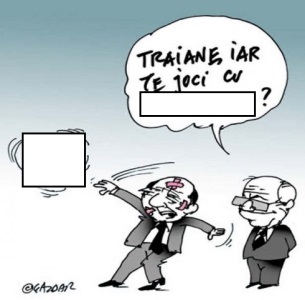 Caricatura dată, în care am ascuns două obiecte și un cuvânt, ar fi cât se poate de potrivită și în Republica Moldova. Desigur, nu ar mai fi Băsescu și Iliescu, ci alte personaje. Î: Ce cuvânt a fost ascuns, dacă acesta își are originea la triburile aborigene?Răspuns: BumerangulComentariu: Cele 2 obiecte ascunse în pătrățel sunt secera și ciocanul. Încă nu se cunoaște dacă legea cu privire la interzicerea simbolurilor comuniste în Republica Moldova va rămâne și în continuare valabilă.Autor: Octavian Sirețeanu, Echipa Asachi39. Runele vechilor germani erau inscripţionate pe diferite materiale: piatră, metal, dar şi pe lemnul moale al unui copac. De la numele acestui copac derivă o serie de termeni legaţi de scriere, atât în limbile germanice, cât şi în cele slave.  În același timp, de la acest copac provine şi numele unei regiuni. Î: Numiți regiunea!Răspuns: BucovinaComentariu: Copacul este fagul, în germană (dar şi slavă) Buche de la care vine cuvântul book (eng), dar şi bukvo (rus), buchie (rom).S: http://www.norsemyth.org/2010/04/odin-runes-part-four.htmlhttp://ro.wikipedia.org/wiki/BucovinaAutor: Ion-Mihai Felea, Echipa Asachi40. În romanul Cu sânge rece de Truman Capote pot fi întâlnite două aluzii literar-muzicale. Prima o constituie piesa Commin’ through the rye care a dat titlul romanului preferat al multor echipe de CUC. A doua este Battle hymn of the republic, ale cărui versuri le cântă doi protagonişti ai romanului. Traducerea aproximativă în română este următoarea:Ai mei ochi fură martori cum Domnul pogorândStrivit-a X Y, tropuşind peste podgoriiŞi fulgerul teribil al lui săbii dezlegândSă cunoască adevărul, plecând capul, muritorii.Î: Ce titlu de roman american am înlocuit prin X Y?Răspuns: Fructele mâniei / Grapes of wrath / Strugurii mâniei.Comentariu: Titlul romanului coincide cu un extras din cântecul “The Battle of the Republic”. Traducerea strofei îmi aparţine.Sursă: http://en.wikipedia.org/wiki/The_Battle_Hymn_of_the_RepublicAutor: Ion-Mihai Felea, Echipa Asachi41. Steinhardt povestea în ”Jurnalul Fericirii” despre timpurile grele de după război, despre cum făceau nişte bani în plus participând ca figuranţi în spectacole de teatru, jucând în principal roluri de spătari, dregători şi boieri. Ca el îşi câştigau pâinea şi alţii, în special foşti diplomaţi şi preoţi. Î: Dar ce caracteristică fizică îi făcea pe aceştia apţi pentru roluri?Răspuns: BărbileSursă: ”Jurnalul Fericirii”Autor: Ion-Mihai Felea, Echipa Asachi42. Atenție, întrebare cu înlocuiri!În cartea sa “De ce iubim femeile”, Mircea Cărtărescu susține că: ,,Nu poţi face nimic ca să ai X. Pentru că X-ul nu îl ai, ci îl eşti. E engramat acolo, în ingineria vertebrelor din coloana ta vertebrală, în dinamica fluidelor corpului tău, în spotul de lumină de pe pupila ta catifelată.” Î: Care cuvânt din 4 litere a fost înlocuit prin X?Răspuns: StilSursa: Cartea “De ce iubim femeile”, Mircea Cărtărescu. http://www.citatepedia.ro/index.php?id=66023Autor: Eugenia Oaieneagră, ASMAG43. Recordul pentru cele mai de durată filmări cu un singur actor în rolul principal îl deţine serialul televizat între anii 1971-2003, personajul principal devenind ciufulitul preferat al câtorva generaţii. Î: Dar cum se numeşte serialul?Răspuns: ColumboAutor: Ina Bânzari, HTF44. Incașii credeau în determinism și în necesitatea castelor. Apartenența la o castă era dovedită de forma unei părți a corpului. Copiilor nou-născuți li se înfășura această parte sau li se puneau menghine din lemn care contribuiau la deformare. Î: Scrieți prin 2 cuvinte, ce obțineau regii incașilor prin aceste proceduri?
Răspuns: Capete pătrate / capuri pătrateSursa: http://en.wikipedia.org/wiki/Incas#SocietyAutor: Muruzuc Tudor, ASMAG45. Filmul din 1988 a fost primul film străin al cărui echipă de filmare a fost acreditată să filmeze în Piaţa Roşie din Moscova. Cu toate acestea, cele mai multe scene moscovite au fost de fapt filmate în Ungaria. Î: Nu vă întrebăm cum se numeşte acest film „hot”, dar cine a jucat rolul lui Ivan Danko?Răspuns: Arnold SchwarzeneggerComentariu: Este vorba despre filmul „Red Heat” (Căldura roşie).Autor: Ina Bânzari, HTF46. Personajul Alexis Zorba din romanul Alexis Zorba de Nikos Kazantzakis şi-a tăiat o bucată din degetul arătător de la una dintre mâini pentru că îi încurca în meseria pe care o practica. Activitatea respectivă a fost un atribut esenţial al revoluţiei neolitice, iar în antichitate grecii au practicat-o cu o foarte înaltă măiestrie, fapt ce este atestat chiar şi prin studiile din Republica Moldova.Î: Despre ce meserie este vorba?Răspuns: Olărit.Comentariu: Degetul îi încurca efectiv lui Zorba Grecul în procesul de creaţie a vaselor de lut, unde viteza mare a roţii olarului implică o dexteritate deosebită. În atelierele din Grecia Antică vasele de lut erau ştampilate, şi astfel putem determina de unde provin unele fragmente de ceramică descoperite la săpăturile arheologice de la noi.Sursa: Nikos Kazantzakis, Alexis Zorba.Autor: Orest Dabija, Echipa Asachi47. 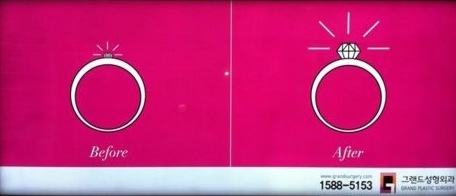 Acesta este efectul promis de oamenii de o anumită profesie. La prima vedere, obiectul publicităţii nu are nimic în comun cu serviciile prestate de aceştia. Î: Despre ce profesie este vorba?Răspuns: chirurg plasticianAutor: Alexandru Lupușor, HTF48. Liusea s-a filmat în filmele „Prizoniera caucaziană”, „A noua companie”, dar şi în serialul TV „Destinaţie specială”. În toate a interpretat acelaşi rol.Î: Ce rol?Răspuns: Măgăriţei Se acceptă: MăgaruluiComentariu: Măgăriţa Liusea de la grădina zoologică din Ialta s-a filmat în anul 1968 în filmul „Prizoniera caucaziană”, mai apoi în serialul „Speţnaz” (adică „Destinaţie specială”), iar la momentul filmării în “Deveataia Rota” (A noua companie) a atins onorabila vârstă de 55 ani.Autor: Ina Bânzari, HTF49. Atenție, în întrebare sunt înlocuiri!În anul 2012, fundaţia ”Onassis” a intentat rejudecarea simbolică a celebrului proces al lui Pele. Noul proces a fost judecat de un complet de 10 judecători cunoscuţi din toată lumea. În urma procesului, Pele a fost achitat. Î: Cine a fost înlocuit cu Pele?Răspuns: SocrateComentariu: Socrates mai este și numele unui celebru fotbalist brazilian.Sursă: http://www.gandul.info/magazin/socrate-cel-dintai-filosof-al-antichitatii-achitat-dupa-2500-de-ani-de-la-moarte-9678180Autor: Ion-Mihai Felea, Echipa Asachi50. Atenție, în întrebare este o înlocuire!În Enciclopedia zmeilor, de Mircea Cărtărescu, o formulă celebră a fost interpretată parodic astfel: „Eficienţa este magia SpongeBoabelor”. Î: Dacă v-aţi dat seama despre ce formulă este vorba, scrieţi care două cuvinte au fost înlocuite prin SpongeBoabe! Răspuns: capete pătrate
Comentariu: Formula este E=mc2 , Eficiența este magia capetelor pătrate.
Sursa: Enciclopedia zmeilor, M. CărtărescuAutor: Loredana Molea, Echipa Asachi